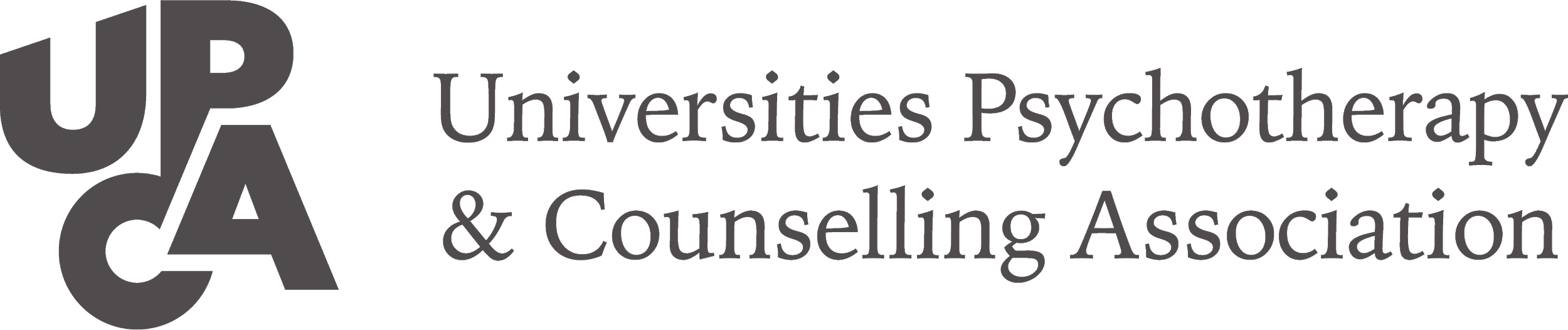 Non-Accredited Clinical Membership Renewal MUPC Trainee members who have graduated from an accredited UPCAcounselling/psychotherapy training programme/course, who have not yet met thefull requirements of the programme/course and training, or fulfilled the necessarycriteria for UKCP registration, and who have maintained up to date membership arerequired to apply for non-accredited clinical membership. This is available for amaximum period of five years to enable completion of training, and preparation tofulfil necessary criteria for registration as a psychotherapeutic counsellor or apsychotherapist. Members in this category are entitled to use the designation;MUPCA, together with the relevant professional title as granted by the programme/course from which they have graduated.
Please complete and save in either a Word or PDF format.Return by email to contactupca@gmail.comPart A: (to be completed by all applicants)Part B: (To be completed by all applicants)Part C. (To be completed by all applicants)Declaration:I declare that, my application form contains only true information. I understand that UPCA may make enquiries as they consider necessary to verify any information given. I understand that if any incorrect, incomplete or plagiarised information is discovered, my application/renewal may be invalid and UPCA have the right to withdrawn my application. I understand that my UKCP membership is dependent upon my remaining a member of UPCA.PLEASE REMEMBER TO NOTIFY US OF ANY CHANGE OF ADDRESS OR EMAILCONTINUING PROFESSIONAL DEVELOPMENT (CPD) GUIDELINESCPD Guidelines:  The fundamental intention underpinning all CPD activity is protection of the public through maintenance and improvement of professional standards.  Accreditation of university and university-linked courses includes the provision of continuing professional development for graduates.UPCA registered practitioners are required to keep a portfolio of their CPD activities (with certificates of attendance where possible) demonstrating that clinical professional development has been maintained and that clinical practice is up-to-date.  CPD Audit: UPCA are required by UKCP to carry out an audit of CPD and currently this is set at 20% of clinical members per year.  Selection for audit is carried on a random basis.  If you are selected, you will be required to submit your CPD documentation for audit once in every five-year period. As agreed with UKCP, this renewal process and audit replaces your quinquennial re-accreditation assessmentAs part of the annual membership renewal process a CPD declaration needs to be completed and signed (electronic signature acceptable) confirming:Client Contact Hours each week (a recommended minimum of 4 client contact hours per week for the first five years of practice)Number and frequency of Supervision Hours (Ratio of 1:6 consistently for the first five years)Personal Therapy (continued personal therapy is recommended in the first years of clinical practice)50 Hours CPD Activity (50 hours is a minimum guideline not including practice hours e.g. client contact hours).   Items that could be included as part of the CPD activity are:-Core training meetings, workshops/seminars; workshops/seminars providing development across other models -Experiences outside the consulting room that contribute to new ways of thinking about/engaging in clinical work-Complementary professional activities, research, writing, reading and spiritual practice.- Clinical Supervision related to practiceData ProtectionThe information you provide in this form is required to process your membership. You will have the right to access the information you have provided as well as the other rights afforded to you under data protection laws. You may request for the information to be destroyed. This will result in your withdrawal from the process. If you do not provide all the information required on this form your renewal may not be processed.Information submitted may be stored and processed electronically for the purposes of delivering services, marketing and supplying information. Data may be passed to other parts of the organisation and partner organisations operating on our behalf to enable this to take place. We will ensure your data is always stored and handled securely.To find out more about the way we look after personal data please see the UPCA privacy notice on our website at: www.upca.org.ukMembership Number: (This can be found on your membership certificate)Title (Ms, Mr, Miss, Mrs, Other):First Name(s): Surname:Email:Telephone:Address:Postcode:Address:Postcode:Title: (Psychotherapist/Psychotherapeutic Counsellor): Delete as appropriateModality: (Existential/Integrative/Group Analytic/Psychodynamic/Other please specify): Delete as appropriateAnnual Declaration: Upon renewing my non-accredited clinical membership with UPCA I declare that from 1st September 2022 to 31st August 2023Please answer Yes or No I have maintained sufficient clinical practice hours (guideline - 4 client hours per week)I have maintained appropriate clinical supervision to ensure my safe practiceI have worked in accordance with the UPCA Standards of Conduct, Performance & EthicsI have engaged in a minimum of 50 hours CPD to ensure my safe practiceInsurance: I have maintained adequate professional liability insuranceInsurance Provider Name of Insurer:Period of Insurance Dates of cover from / to:Please attach a copy of your Indemnity Insurance Certificate with your renewal applicationBreaks in Practice: have you taken any breaks in clinical practice from 1st Sep 21 - 31st Aug 22If YES please provide dates:Complaints: have any complaints been made against you from 1st Sep 21 - 31st Aug 22If YES please provide further information below.Further information:Annual Non-Accredited Clinical Membership Fee: £75 Membership runs from 1st September to 31st August each year. Annual Membership Fees are payable by 31st August, not on the anniversary of the last payment.Please instruct your bank to pay by;
BACs - Bank transfer to UPCA | Account Number: 40241253 | Sort Code: 20-35-27
Non-UK Transfers: IBAN No: GB93 BARC 2035 2740 2412 53 SWIFTBIC: BARCGB22.     

Important: Please include your surname, initial and membership number as your bank transfer reference, in order that we can trace your paymentAnnual Non-Accredited Clinical Membership Fee: £75 Membership runs from 1st September to 31st August each year. Annual Membership Fees are payable by 31st August, not on the anniversary of the last payment.Please instruct your bank to pay by;
BACs - Bank transfer to UPCA | Account Number: 40241253 | Sort Code: 20-35-27
Non-UK Transfers: IBAN No: GB93 BARC 2035 2740 2412 53 SWIFTBIC: BARCGB22.     

Important: Please include your surname, initial and membership number as your bank transfer reference, in order that we can trace your paymentAnnual Non-Accredited Clinical Membership Fee: £75 Membership runs from 1st September to 31st August each year. Annual Membership Fees are payable by 31st August, not on the anniversary of the last payment.Please instruct your bank to pay by;
BACs - Bank transfer to UPCA | Account Number: 40241253 | Sort Code: 20-35-27
Non-UK Transfers: IBAN No: GB93 BARC 2035 2740 2412 53 SWIFTBIC: BARCGB22.     

Important: Please include your surname, initial and membership number as your bank transfer reference, in order that we can trace your paymentAnnual Non-Accredited Clinical Membership Fee: £75 Membership runs from 1st September to 31st August each year. Annual Membership Fees are payable by 31st August, not on the anniversary of the last payment.Please instruct your bank to pay by;
BACs - Bank transfer to UPCA | Account Number: 40241253 | Sort Code: 20-35-27
Non-UK Transfers: IBAN No: GB93 BARC 2035 2740 2412 53 SWIFTBIC: BARCGB22.     

Important: Please include your surname, initial and membership number as your bank transfer reference, in order that we can trace your paymentDate payment made:Date payment made:Your payment reference:Your payment reference:Client Hours average per weekAdult: Child:Supervisee:Supervision Hours average per monthSupervision Hours average per monthClinical Supervisor NameClinical Supervisor NameClinical Supervisor EmailClinical Supervisor EmailClinical Supervisor TelephoneClinical Supervisor TelephoneClinical Supervisor Registration Detailse.g. UKCP/BPCClinical Supervisor Registration Detailse.g. UKCP/BPCPart D: CPD (To be completed by all applicants)See CPD Guidelines on page 7 belowPart D: CPD (To be completed by all applicants)See CPD Guidelines on page 7 belowPart D: CPD (To be completed by all applicants)See CPD Guidelines on page 7 belowPart D: CPD (To be completed by all applicants)See CPD Guidelines on page 7 belowCONTINUING PROFESSIONAL DEVELOPMENT (CPD) DECLARATIONInclude CPD Activities from:1st Sept 2021 to 31st Aug 2022UPCA registered practitioners are required to keep a portfolio of their CPD activities (with certificates of attendance where possible) demonstrating that clinical professional development has been maintained and that clinical practice is up-to-date.  CPD Audit: UPCA are required by UKCP to carry out an audit of CPD and currently this is set at 20% of clinical members per year.  Selection for audit is carried on a random basis.  If you are selected, you will be required to submit your CPD documentation for audit once in every five-year period. CONTINUING PROFESSIONAL DEVELOPMENT (CPD) DECLARATIONInclude CPD Activities from:1st Sept 2021 to 31st Aug 2022UPCA registered practitioners are required to keep a portfolio of their CPD activities (with certificates of attendance where possible) demonstrating that clinical professional development has been maintained and that clinical practice is up-to-date.  CPD Audit: UPCA are required by UKCP to carry out an audit of CPD and currently this is set at 20% of clinical members per year.  Selection for audit is carried on a random basis.  If you are selected, you will be required to submit your CPD documentation for audit once in every five-year period. CONTINUING PROFESSIONAL DEVELOPMENT (CPD) DECLARATIONInclude CPD Activities from:1st Sept 2021 to 31st Aug 2022UPCA registered practitioners are required to keep a portfolio of their CPD activities (with certificates of attendance where possible) demonstrating that clinical professional development has been maintained and that clinical practice is up-to-date.  CPD Audit: UPCA are required by UKCP to carry out an audit of CPD and currently this is set at 20% of clinical members per year.  Selection for audit is carried on a random basis.  If you are selected, you will be required to submit your CPD documentation for audit once in every five-year period. CONTINUING PROFESSIONAL DEVELOPMENT (CPD) DECLARATIONInclude CPD Activities from:1st Sept 2021 to 31st Aug 2022UPCA registered practitioners are required to keep a portfolio of their CPD activities (with certificates of attendance where possible) demonstrating that clinical professional development has been maintained and that clinical practice is up-to-date.  CPD Audit: UPCA are required by UKCP to carry out an audit of CPD and currently this is set at 20% of clinical members per year.  Selection for audit is carried on a random basis.  If you are selected, you will be required to submit your CPD documentation for audit once in every five-year period. Course Title / Institution (e.g. courses, workshops or seminars etc.)Course Title / Institution (e.g. courses, workshops or seminars etc.)DatesCPD HoursProfessional Organisation (e.g. workplace meetings, conferences etc.)Professional Organisation (e.g. workplace meetings, conferences etc.)DatesCPD HoursPublications (e.g. books and journals read, papers published etc.)Publications (e.g. books and journals read, papers published etc.)DatesCPD HoursOther Professional Growth Activities (e.g. meditation, mindfulness.)Other Professional Growth Activities (e.g. meditation, mindfulness.)DatesCPD HoursIn Service Training (e.g. workplace, educational or community)In Service Training (e.g. workplace, educational or community)DatesCPD HoursClinical Supervision Hours (Total)Clinical Supervision Hours (Total)Sept 21- Aug 22 CPD Hours (Total)1ST September 2021 – 31st August 20221ST September 2021 – 31st August 2022Reflective practice: (To be completed by all applicants)With UKCP agreement UPCA has replaced the requirement for 5-yearly reaccreditation, with an annual CPD audit of 20% of its members and a requirement for all members to write a 500-word reflection on their past year.This piece should involve reflecting on your own process in response to your CPD, Self-Care and Supervision and should describe in light of this reflection, how you feel you and your practice have developed.This reflection should be discussed with your supervisor or another clinical peer.Reflective practice: (To be completed by all applicants)With UKCP agreement UPCA has replaced the requirement for 5-yearly reaccreditation, with an annual CPD audit of 20% of its members and a requirement for all members to write a 500-word reflection on their past year.This piece should involve reflecting on your own process in response to your CPD, Self-Care and Supervision and should describe in light of this reflection, how you feel you and your practice have developed.This reflection should be discussed with your supervisor or another clinical peer.Reflective practice: (To be completed by all applicants)With UKCP agreement UPCA has replaced the requirement for 5-yearly reaccreditation, with an annual CPD audit of 20% of its members and a requirement for all members to write a 500-word reflection on their past year.This piece should involve reflecting on your own process in response to your CPD, Self-Care and Supervision and should describe in light of this reflection, how you feel you and your practice have developed.This reflection should be discussed with your supervisor or another clinical peer.General comments regarding progress toward professional goals and other issues not included above:General comments regarding progress toward professional goals and other issues not included above:General comments regarding progress toward professional goals and other issues not included above:General comments regarding progress toward professional goals and other issues not included above:Terms and Conditions of Non-Accredited Clinical Membership.I agree to:Maintain sufficient clinical practice hours (recommended guideline, normally 4 client hours per week)Maintain regular clinical supervision appropriate to level of experienceWork in accordance with the UPCA Code of standards, performance and ethics (available at www.upca.org.uk)Advise UPCA of any breaks in practice Advise UPCA of any complaints made against you Maintain adequate professional indemnity insurance (at least £1 million)Maintain a minimum of 50 hours annual CPD to ensure safe practice Member signature/e-signature:Date: